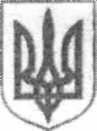 УКРАЇНАНОВОГРАД-ВОЛИНСЬКА МІСЬКА РАДА ЖИТОМИРСЬКОЇ ОБЛАСТІРОЗПОРЯДЖЕННЯ                                                 МІСЬКИЙ ГОЛОВАвід    22.04.15   № 80(о)   Про організацію проведенняфутбольних матчів на стадіоні „Авангард“Керуючись пунктами 2, 20 частини четвертої статті 42 Закону України „Про місцеве самоврядування в Україні“, календарем ігор чемпіонату та кубку України Житомирської області з футболу:1Начальнику управління у справах сім"ї, молоді, фізичної культури та спорту міської ради Гаммі В.М. взяти на постійний контроль проведення футбольних ігор чемпіонату та кубку України та Житомирської області 2015 року, які будуть проходити на центральному стадіоні міста „Авангард“ за адресою вул.Івана Мамайчука, 13 (таблиця чемпіонату додається).2. Новоград-Волинському МВ УМВС України в Житомирській області (Рябошапка С.О.) забезпечити громадський порядок та безпеку громадян  під час проведення футбольних матчів.3.Начальнику відділення ДАІ по обслуговуванню адміністративної території Новоград-Волинського району та авто технічної інспекції міста Новограда-Волинського Дмитерчуку С.А. забезпечити безпеку руху автомобілів на вул.Івана Мамайчука, 13 біля стадіону „Авангард“.4. Начальнику 10-ї державної пожежно-рятувальної частини м.Новограда-Волинського Бойко О.І. забезпечити відповідні протипожежні заходи під час футбольних матчів.5. Начальнику відділу з питань охорони здоров"я  міської ради Дутчаку Л.Р. забезпечити чергування машини швидкої допомоги під час проведення футбольних матчів та надати санітарні ноші для надання допомоги травмованим  футболістам.6.Начальнику управління освіти і науки міської ради Ільяховій О.В. забезпечити участь дітей відділення футболу ДЮКФП для якісної організації футбольних матчів.7.Начальнику команди Гриценку В.З. забезпечити групу санітарів для надання допомоги травмованим футболістам з складу резерву команди „Авангард“.8. Контроль за виконанням розпорядження покласти на заступника міського голови Колотова С.Ю.    Міський голова                                                                             В.І.ЗагривийФутбольні ігри чемпіонату та кубку України та Житомирської області 2015 року, які будуть проходити на центральному стадіоні міста „Авангард“ за адресою вул.Івана Мамайчука, 13Начальник управління  у справах сім"ї, молоді, фізичної культури та спорту міської ради                                       				     В.М.ГаммаЗмаганняУчасникиДата, часКубок області по футболу„Авангард“ м.Новоград-Волинський – „Зоря-Енергія“ м.Романів14-00 25 квітня 2015 р.